Начальник Главного Управления АПК АТО Гагаузия________________________________(фамилия, имя)		(М.П.)ДОГОВОР №о предоставлении субсидииот __________  20 __  годаНастоящий Договор заключен на основании Положения «Об использовании средств Фонда субсидирован сельскохозяйственных производителей АТО Гагаузия».1. СТОРОНЫ ДОГОВОРА1.1 Главное Управление АПК АТО Гагаузия, в лице начальника _______________________,именуемое в дальнейшем «Уполномоченный» с одной стороны, и _________________________________________ в лице _________________ в дальнейшем именуемый «Получатель», с другой стороны, вместе именуемые «Стороны», заключили настоящий договор о предоставлении субсидий (далее «Договор»), на следующих условиях:2. ПРЕДМЕТ ДОГОВОРА2.1 Предметом настоящего Договора является предоставление Уполномоченным субсидий Получателю по мере № __ ________________________________________________________(название меры поддержки) ______________________________________________________________________________________________________________________________________________________________                                                   в размере __________________ леев. 2.2 Субсидии будут предоставлены в форме финансовой поддержки из средств бюджета АТО Гагаузия, предоставляемых из Фонда субсидирования сельскохозяйственных производителей АТО Гагаузия. 2.3. Получатель получает субсидии в национальной валюте на основании Постановления Исполнительного Комитета АТО Гагаузия № _____ от ___________20___г.  3. СУММА И ПОРЯДОК ПРЕДОСТАВЛЕНИЯ СУБСИДИЙ 3.1. В соответствии с Положением «Об использовании средств Фонда субсидирования сельскохозяйственных производителей АТО Гагаузия» Уполномоченным будет производиться мониторинг и контроль выполнения условий данного Договора.3.2. Документами, подтверждающими осуществление инвестиции для определения суммы субсидий, являются копии бухгалтерских документов: платежных поручений, заверенные банком, налоговых накладных, товаротранспортных накладных, а в случае импорта - копия таможенной и дополнительной декларации с приложением инвойса, прочие документы, запрошенные дополнительно. 3.3. Сумма предоставляемых субсидий Уполномоченным Получателю составляет ______________леев (__________________________________________________________), без учета НДС, согласно протоколу, утвержденному Постановлением Исполнительного Комитета АТО Гагаузия № _____ от ____________20___г.  3.4. Субсидии будут перечислены на расчетный счет Получателя в десятидневный срок со дня принятия Постановления Исполнительного Комитета АТО Гагаузия о распределении средств Фонда субсидирования сельскохозяйственных производителей АТО Гагаузия. 3.5. Главное Управление АПК АТО Гагаузия заполняет платежные поручения и направляет их для исполнения в Государственное Территориальное Казначейство ЮГ мун. Комрат. 4. ПРАВА И ОБЯЗАННОСТИ СТОРОН 4.1. Права и обязанности Сторон, установленные Договором, регламентируются Законом «О принципах субсидирования сельскохозяйственных производителей АТО Гагаузия» и Положением «Об использовании средств Фонда субсидирования сельскохозяйственных производителей АТО Гагаузия», действующим законодательством АТО Гагаузия.4.2. Уполномоченный имеет право:4.2.1. Осуществлять контроль над соблюдением условий настоящего Договора.4.2.2. Проверять достоверность информации, предоставленной Бенефициаром декларации под личную ответственность о достоверности данных и представленных документов на получение финансовой поддержки из Фонда субсидирования сельскохозяйственных производителей АТО Гагаузия, в связи с осуществленными инвестициями.4.2.3. Осуществлять инспекции на объекте осуществленных инвестиций, в том числе вести фото и видео съемки.4.2.4. Контролировать деятельность Получателя в части соблюдения обязательств, указанных в настоящем Договоре.4.2.5. В случае неисполнения или ненадлежащего исполнения Договора Уполномоченный направляет Получателю уведомление заказным письмом с указанием нарушений. Получатели субсидий обязаны в течение 5 рабочих дней со дня уведомления предоставить доказательства и факты, необходимые документы и любые возможные возражения по выявленным нарушениям.4.3. Уполномоченный обязуется:4.3.1. Осуществить выплату субсидий, в соответствии с условиями настоящего Договора.4.3.2. Обеспечить Получателю свободный доступ к информации, которая связана с реализацией настоящего Договора.4.4. Получатель имеет право:4.4.1. Получатель имеет право на свободный доступ к информации, которая связана с   реализацией настоящего Договора и не содержит коммерческой и иной охраняемой законом тайны.4.5. Получатель обязуется:4.5.1. Содержать объект инвестиции в соответствии с передовой практикой в соответствующей области в целях обеспечения охраны окружающей среды, безопасности пищевых продуктов, здоровья и благополучия животных и растений.4.5.2. Не допускать, в течение срока, установленного Положением об использовании средств Фонда субсидирования сельскохозяйственных производителей АТО Гагаузия, утверждённым Постановлением Исполнительного Комитета АТО Гагаузия, срока отчуждения или передачу, в какой-либо форме в пользование объекта инвестиции, для которой получена субсидия. 4.5.4. Получатель субсидий имеет право подачи заявлений на получение финансовой поддержки из Фонда субсидирования сельскохозяйственных производителей АТО Гагаузия по одной и той же мере только один раз в год субсидирования.4.5.5. Обеспечить доступ Уполномоченному для осуществления контроля над соблюдением условий Договора.5. ОТВЕТСТВЕННОСТЬ СТОРОН5.1. При выявлении отклонений от требований настоящего Положения и заключенного Договора о предоставлении субсидий Уполномоченный обязан инициировать возврат субсидий в бюджет АТО Гагаузия.5.2. Принятое решение Надзорного Совета о возврате выплаченных субсидий, утвержденного Постановлением Исполнительного Комитета АТО Гагаузия может быть обжаловано в судебной инстанции в течение 30-ти календарных дней, с момента получения заявителем уведомления о возврате.5.3 При несоблюдении условий настоящего Договора, Получатель будет обязан возместить полученную сумму субсидий.5.4 Возврат Получателем суммы субсидий в случаях несоблюдения положений настоящего Договора осуществляется одним из следующих способов:5.4.1. Получатель добровольно возвращает сумму полученных субсидий в течение 10 (десяти) рабочих дней с момента получения письма - уведомления о возврате суммы, полученной в соответствии с Договором о предоставлении субсидии.5.4.2. Взыскание суммы субсидии осуществляется в судебном порядке.5.5.   Уполномоченный несет ответственность за обеспечение конфиденциальности информации, полученной от Получателя в связи с подписанием и исполнением настоящего Договора.6. ЗАКЛЮЧИТЕЛЬНЫЕ ПОЛОЖЕНИЯ6.1 Настоящий Договор может быть изменен по согласию Сторон, путем заключения дополнительных соглашений.6.2. Споры, возникающие в части настоящего Договора, разрешаются путем переговоров, в том числе с привлечением экспертов.6.3. При невозможности разрешения споров, в соответствии с положениями пункта 6.2 настоящего Договора, разрешение споров производится в соответствии с действующим законодательством Республики Молдова в судебных инстанциях.6.4. Настоящий Договор составлен в 2-х экземплярах, имеющих одинаковую юридическую силу, по одному экземпляру для каждой из Сторон.6.5. Договор вступает в силу с момента подписания и действует до срока, установленного действующим Законом и Положением в соответствии с предметом Договора________________________.6.6. В случае изменения юридического адреса, банковских реквизитов или местонахождения одной из сторон настоящего договора, они обязаны сообщить об этом в письменной форме.8. РЕКВИЗИТЫ СТОРОН Уполномоченный Получатель Главное Управление АПК АТО Гагаузия Адрес: Республика Молдова, мун. Комрат,  ул. Ленина, 204/б Min. Fin. Trezoreria de Stat Банк: c/f: 1007601000300 c/f: IBAN: Cod IBAN: Начальник: ______________________ Подпись: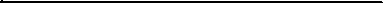       (м.п.) Ф.И.О.: 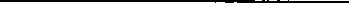  Подпись: ____________________       (м.п.)